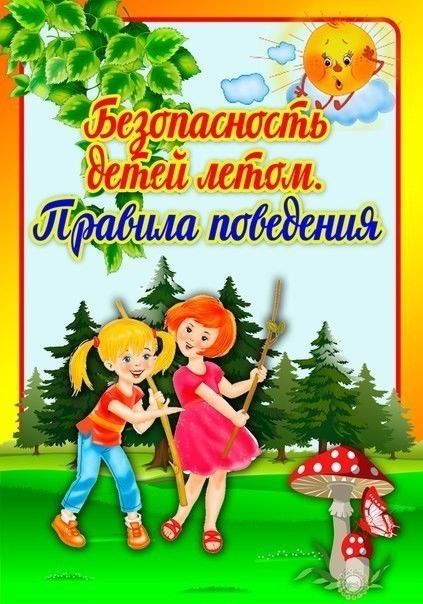 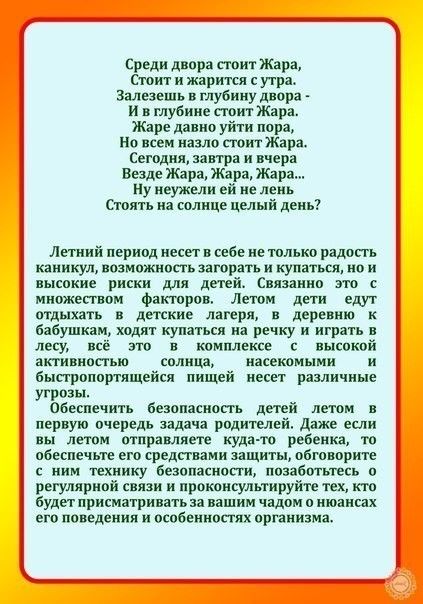 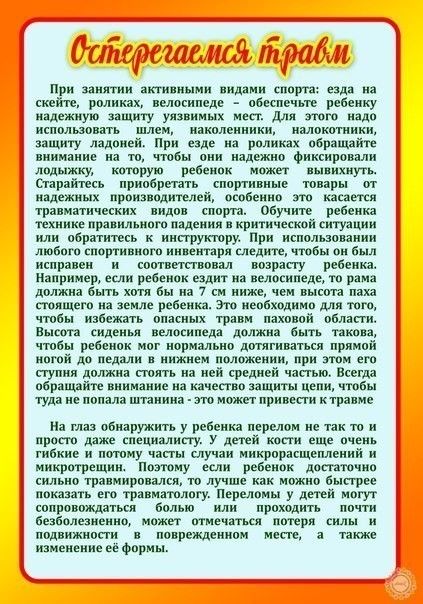 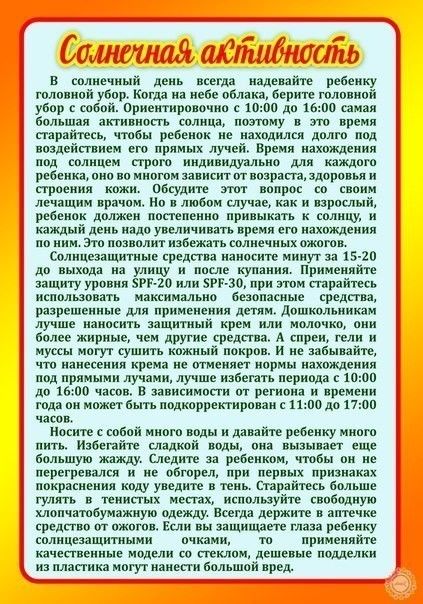 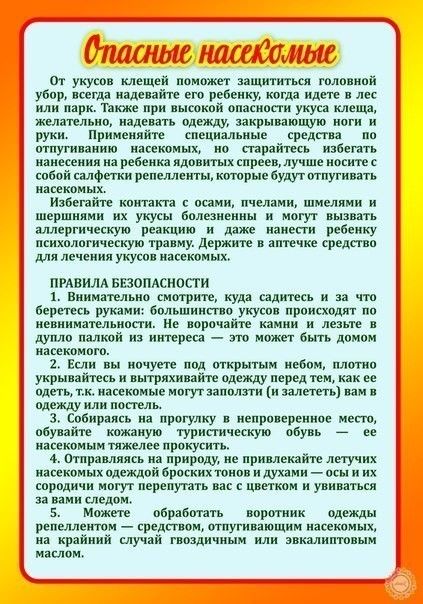 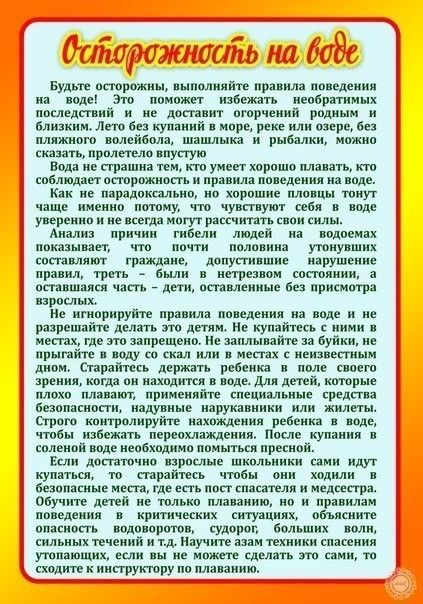 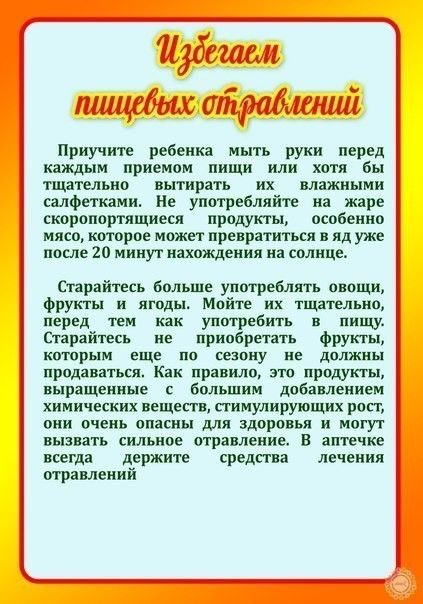 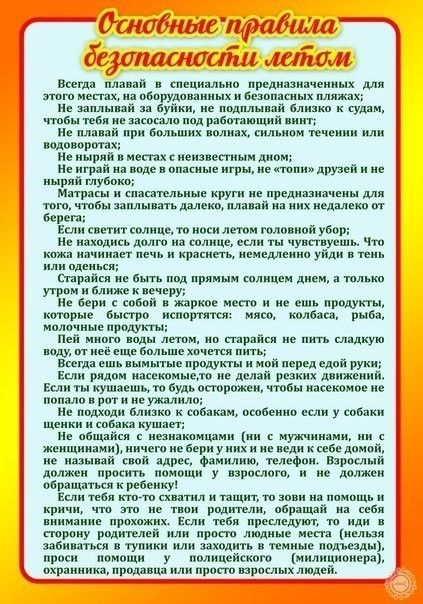                                                   Группа № 4Черешнева О.И.